Внеочередное заседание                                 3-созываКАРАР                                                                               РЕШЕНИЕО внесении   изменений в решение Совета сельского поселения Тазларовский сельсовет муниципального района Бураевский район Республики Башкортостан от 23 января 2019 года №106 «О расчетных показателях рыночной стоимости приобретенияжилого помещения на одного члена семьи гражданина-заявителяи нового порогового значения дохода, приходящегосяна каждого члена семьи гражданина-заявителя на 2019 год»В соответствии с Бюджетным кодексом Российской Федерации от 31.07.1998 № 145-ФЗ, Федеральными законами «Об общих принципах организации местного самоуправления в Российской Федерации» и «О бюджетной классификации Российской Федерации», Законами Республики Башкортостан «О бюджетном процессе в Республике Башкортостан» и «О межбюджетных отношениях в Республике Башкортостан» Совет сельского поселения Тазларовский сельсовет муниципального района Бураевский район Республики Башкортостан решил:1. Внести в решение Совета сельского поселения Тазларовский сельсовет муниципального района Бураевский район Республики Башкортостан от 23 января 2019 года №106 «О расчетных показателях рыночной стоимости приобретения жилого помещения на одного члена семьи гражданина заявителя и нового порогового значения дохода, приходящегося на каждого члена семьи гражданина-заявителя на 2019 год» следующие изменения:	1) в п. 2 слова «13921 (тринадцать тысяч девятьсот двадцать один)» заменить словами «13765 (тринадцать тысяч семьсот шестьдесят пять)»;	2) приложение №2 к решению Совета сельского поселения Тазларовский сельсовет изложить в следующей редакции: «Приложение № 2к решению Совета сельского поселения Тазларовскийсельсовет муниципального районаБураевский районРеспублики Башкортостанот 23.01. 2019 г. №106Пороговое значение дохода, приходящегося на каждого члена семьи, рассчитывается по формуле:ПД = (СЖ / ПН) / РС + ПМ, гдеСЖ - расчетный показатель рыночной стоимости приобретения жилого помещения по норме предоставления жилого помещения по договору социального найма;ПН - установленный период накоплений (в месяцах) - 10 лет - 120 месяцев;РС - размер семьи;ПМ - прожиточный минимум на одного члена семьи - 8784 рублей согласно Постановлению Правительства Республики Башкортостан от 18.03.2019г. №163.ПД = (597762 / 120) / 1 + 8784= 13765 рублей.». 2. Обнародовать настоящее решение на информационном стенде и официальном сайте Администрации сельского поселения Тазларовский сельсовет муниципального района Бураевский район Республики Башкортостан.3. Настоящее решение вступает в силу со дня официального опубликования.Глава сельского поселения                                      И.К.ДаутовД.Новотазларово26 марта 2019г.№113БАШҠОРТОСТАН РЕСПУБЛИКАҺЫ
БОРАЙ РАЙОНЫ МУНИЦИПАЛЬ РАЙОНЫНЫҢ ТАЗЛАР АУЫЛ СОВЕТЫ АУЫЛ БИЛӘМӘҺЕ СОВЕТЫ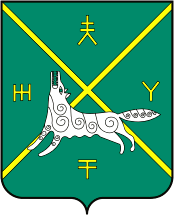 РЕСПУБЛИКА БАШКОРТОСТАН СОВЕТ СЕЛЬСКОГО ПОСЕЛЕНИЯ ТАЗЛАРОВСКИЙ СЕЛЬСОВЕТ МУНИЦИПАЛЬНОГО РАЙОНА  БУРАЕВСКИЙ РАЙОН
